Обсуждение вопроса благоустройства общественной территорииВ результате обсуждения было принято решение о благоустройстве территории детского городка «Сказка», а именно, установка детской игровой площадки.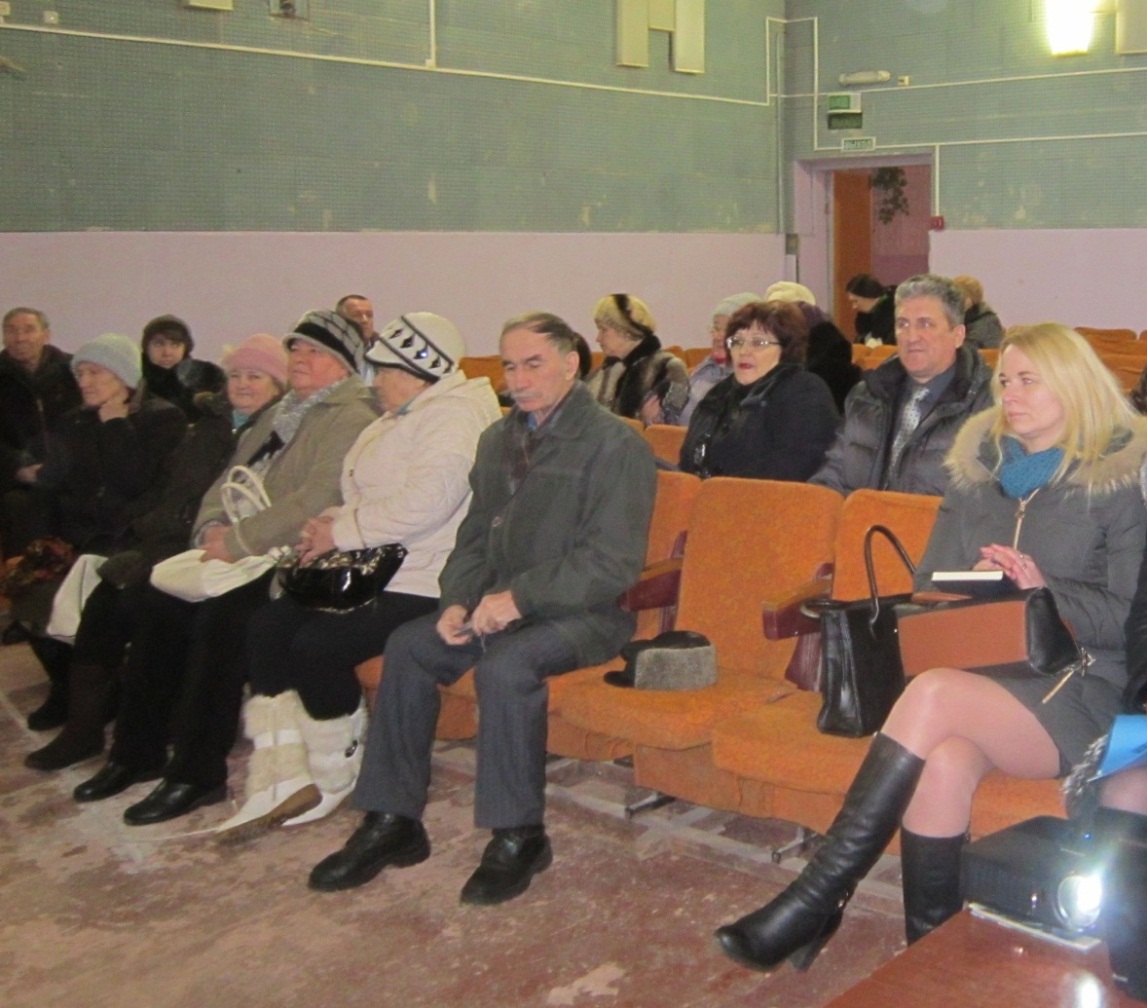 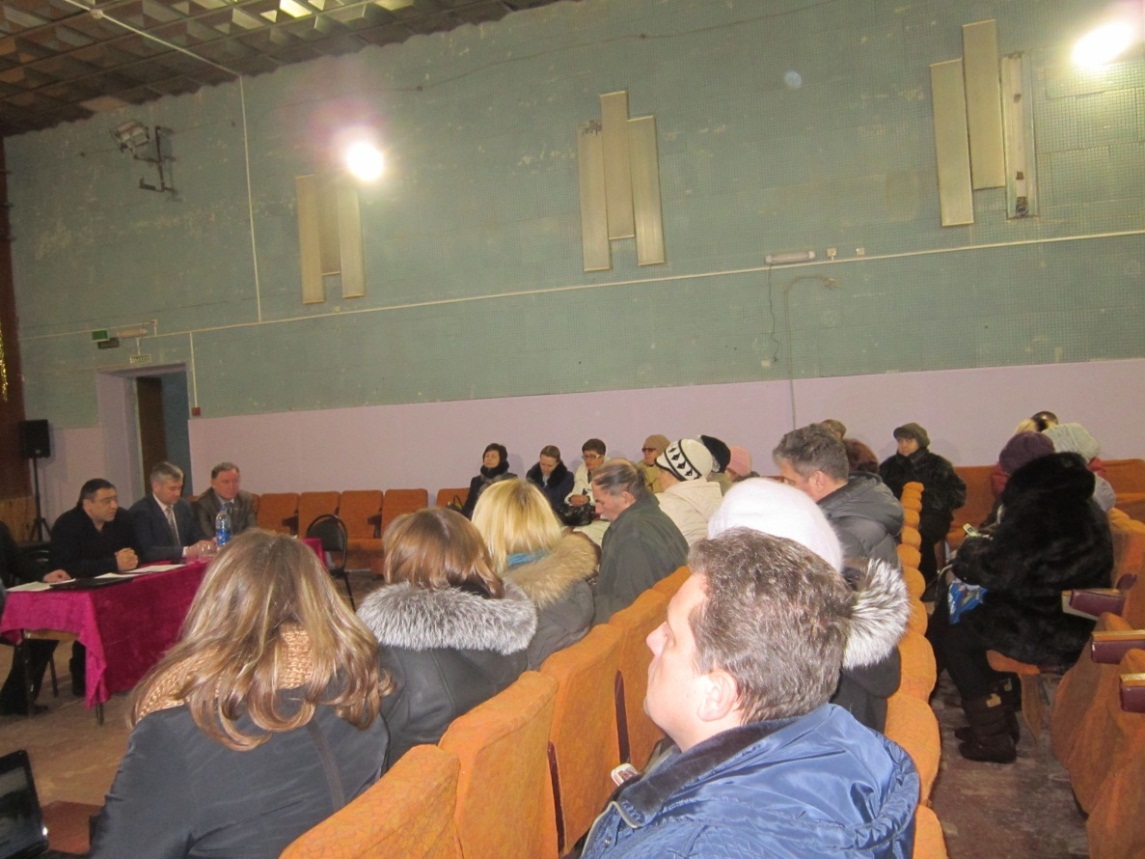 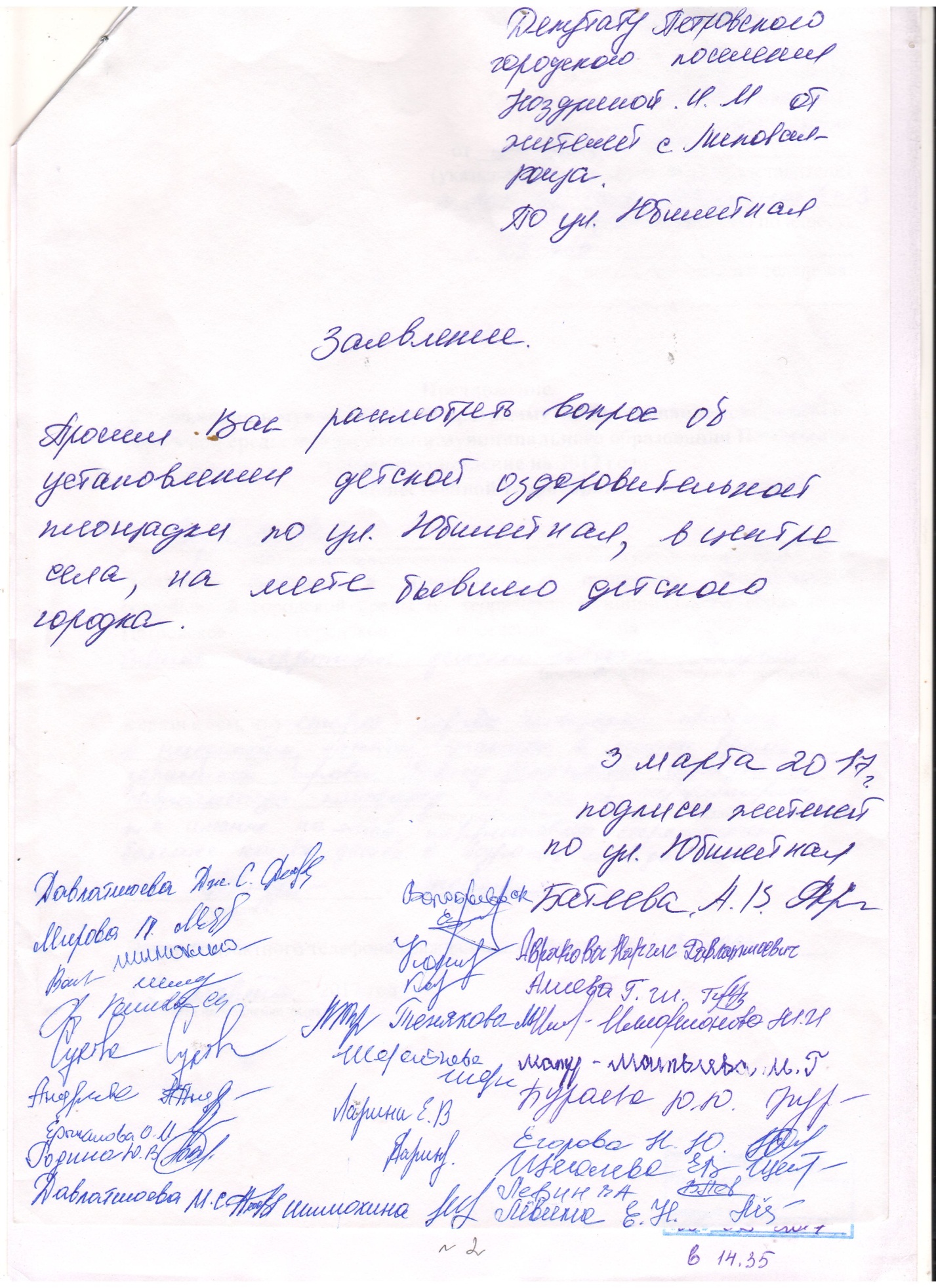 